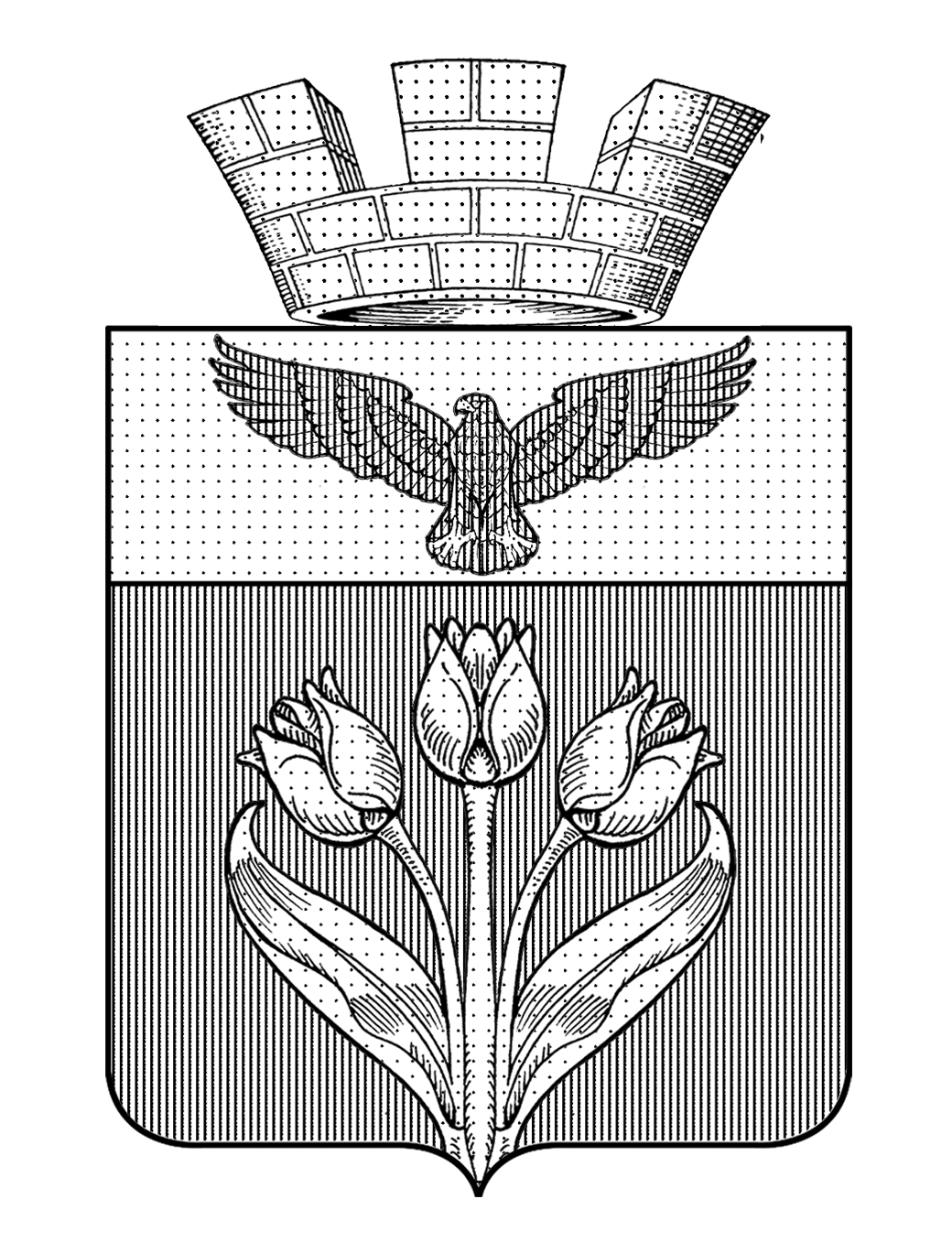 ВОЛГОГРАДСКАЯ ОБЛАСТЬПАЛЛАСОВСКИЙ МУНИЦИПАЛЬНЫЙ РАЙОНАДМИНИСТРАЦИЯ ГОРОДСКОГО ПОСЕЛЕНИЯ г. ПАЛЛАСОВКА__________________________________________________________________ПОСТАНОВЛЕНИЕ «22» марта 2019г.					                                 № 61Об утверждении форм заявок на согласование места (площадки) накопления твердых коммунальных отходов и включении сведений о месте (площадке) накопления твердых коммунальных отходов в реестр мест (площадок) накопления твердых коммунальных отходов на территории городского поселения г. Палласовка                	В целях организации работы по обустройству мест (площадок) накопления твёрдых коммунальных отходов и ведения их реестра на территории городского поселения г. Палласовка, в соответствии с п. 18 части 1 статьи 14 Федерального закона от 06.10.2003 № 131- ФЗ «Об общих принципах организации местного самоуправления в Российской Федерации», постановлением Правительства Российской Федерации от 31.08.2018 № 1039 «Об утверждении Правил обустройства мест (площадок) накопления твёрдых коммунальных отходов и ведения их реестра», Администрация городского поселения г. Палласовка,ПОСТАНОВЛЯЕТ:Утвердить форму заявки о согласовании создания места (площадки) накопления твёрдых коммунальных отходов на территории городского поселения г. Палласовка Палласовского муниципального района Волгоградской области согласно приложению №1.Утвердить форму заявки о включении сведений о месте (площадке) накопления твёрдых коммунальных отходов в реестр мест (площадок) накопления твердых коммунальных отходов на территории городского поселения г. Палласовка Палласовского муниципального района Волгоградской области согласно приложению №2.3. Настоящее постановление подлежит официальному опубликованию (обнародованию), размещению на официальном сайте Администрации городского поселения г. Палласовка и распространяет своё действие на правоотношения, возникшие  с 1 января 2019 года.4. Контроль за исполнением настоящего постановления оставляю за собой.Глава городского поселения г. Палласовка                          В.П. СмирновПриложение №1Утвержденапостановлением Администрации городского поселения г. Палласовкаот 22 марта2019 г. №61ФОРМАЗаявкао согласовании создания места (площадки) накопления твёрдых коммунальных отходов на территории городского поселения г. ПалласовкаПрошу согласовать создание места (площадки) накопления твёрдых коммунальных отходов на территории городского поселения г. Палласовка:1.	Данные о предполагаемом нахождении места (площадки) накопления твёрдых коммунальных отходов:1.1.	Адрес:	1.2.	Географические координаты:	2.	Данные о технических характеристиках предполагаемого места (площадки) накопления твёрдых коммунальных отходов:2.1.	покрытие:	2.2.	площадь:	2.3.	количество планируемых к размещению контейнеров и бункеров с указанием ихобъема:	3.	Данные о собственнике планируемого места (площадки) накопления твёрдых коммунальных отходов:3.1.	для юридических лиц:-	полное наименование:	-	ОГРН записи в ЕГРЮЛ:	-	фактический адрес:	3.2.	для индивидуальных предпринимателей:-	ФИО.:	-	ОГРН записи в ЕГРИП:	-	адрес регистрации по месту жительства:	3.3.	для физических лиц:-	ФИО.:	-	серия, номер и дата выдачи паспорта или иного документа, удостоверяющего личность:адрес регистрации по месту жительства:	контактные данные:	4. Данные о предполагаемых источниках образования твёрдых коммунальных отходов, которые планируются к складированию в месте (на площадке) накопления твёрдых коммунальных отходов:4.1. сведения об одном или нескольких объектах капитального строительства, территории (части территории) поселения, при осуществлении деятельности на которых у физических и юридических лиц образуются твёрдых коммунальных отходов, планируемые к складированию в соответствующем месте (на площадке) накопления твёрдых коммунальных отходов:К заявке прилагается:1.	Схема размещения места (площадки) накопления твёрдых коммунальных отходов.2.	Документы, подтверждающие права на земельный участок.Заявитель подтверждает подлинность и достоверность представленных сведений и документов.Заявитель:«	»	20	года		подписьПриложение №2Утвержденапостановлением Администрации городского поселения г. Палласовка от 22 марта 2019 г. №61ФОРМАЗаявкао включении сведений о месте (площадке) накопления твёрдых коммунальных отходов в реестр мест (площадок) накопления твёрдых коммунальных отходов на территории городского поселения г. ПалласовкаПрошу включить в Реестр мест (площадок) накопления твёрдых коммунальных отходов на территории городского поселения г. Палласовка место (площадку) накопления твёрдых коммунальных отходов:1.	Данные о нахождении места (площадки) накопления твёрдых коммунальных отходов:1.1.	Адрес:	1.2.	Географические координаты:	2.	Данные о технических характеристиках места (площадки) накопления твёрдых коммунальных отходов:2.1.	покрытие:	2.2.	площадь:	2.3.	количество размещенных и планируемых к размещению контейнеров и бункеров суказанием их объема:	3.	Данные о собственнике места (площадки) накопления твёрдых коммунальных отходов:3.1.	для юридических лиц:-	полное наименование:	-	ОГРН записи в ЕГРЮЛ:	-	фактический адрес:	3.2.	для индивидуальных предпринимателей:-	ФИО.:	-	ОГРН записи в ЕГРИП:	-	адрес регистрации по месту жительства:	3.3.	для физических лиц:-	ФИО.:- серия, номер и дата выдачи паспорта или иного документа, удостоверяющего личность:-	адрес регистрации по месту жительства:	-	контактные данные:	4.	Данные об источниках образования твёрдых коммунальных отходов, которые складируются в месте (на площадке) накопления твёрдых коммунальных отходов:4.1.	Сведения об одном или нескольких объектах капитального строительства, территории (части территории) поселения, при осуществлении деятельности на которых у физических и юридических лиц образуются твёрдых коммунальных отходов, складируемые в соответствующем месте (на площадке) накопления твёрдых коммунальных отходов:К заявке прилагается:- Схема размещения места (площадки) накопления твёрдых коммунальных отходов.Заявитель подтверждает подлинность и достоверность представленных сведений и документов.Заявитель:«	»	20	года		подпись